GMAT Weekend Group Class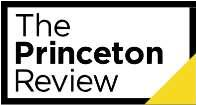 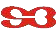 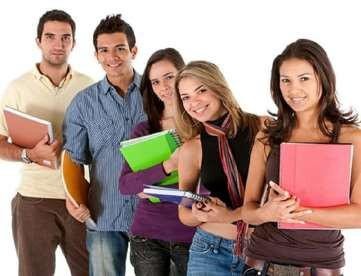 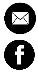 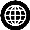 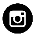 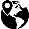 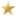 Penang                                                                                Sara Beattie MDC Sdn BhdGMAT*Subject to change.Course Structure:24 Class hours.Princeton Review Materials:In Class Manual for GMAT The Official Guide For GMAT Review 2019 Online Student Center (OSC) - Access to video lessons, additional tests,practiceThe Princeton Review Advantage:Unmatched expertiseOur GMAT tutors undergo our rigorous training regimen to learn our exclusive test- preparation methodsThe results you needwith more than 30 years of experience, we have built proven test strategies and comprehensive content to maximize your resultsENROLL NOW04 2104 33204 2104 334Info.tprpg@sarabeattie.com www.facebook.com/TPReviewPng www.princetonreviewpg.com TheprincetonreviewpenangSuite E&F 18 Floor, Gurney Tower, Persiaran Gurney 10250 Penang.